TOPIC FOR TUESDAY, FEBRUARY 14, 2023:
Rumor Control: Will the Wynn Hospital Have Maternity Services? This answer is certainly a yes! We currently offer Labor and Delivery/Postpartum services along with a Level II Special Care Nursery and Pediatrics Unit at the St. Luke’s Campus. All of these services will move to the Wynn Hospital. In fact, we are making great progress on construction of the unit which will be located on the Fourth Floor. Check out a new Bob on the Job where Bob Scholefield, MS, RN, executive vice president of Facilities and Real Estate addresses these rumors.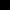 